 				Приложение №1 к Регламенту                                                                                                                                                  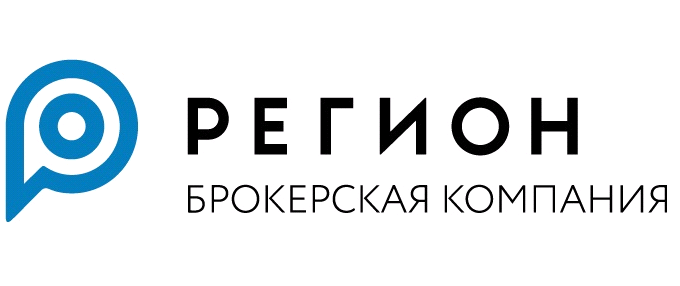 Заявление физического лица о признании квалифицированным инвесторомФамилия, имя, отчество: _____________________________________________Паспортные данные: серия:___ ; номер: _______; дата выдачи: _________; Кем выдан: __________________________________________________(далее – Заявитель)Прошу ООО «БК РЕГИОН» (далее – Компания) признать меня квалифицированным инвестором в отношении: Любых ценных бумаг, и (или) иных финансовых инструментов, предназначенных для квалифицированных инвесторов. Следующих видов ценных бумаг, и (или) иных финансовых инструментов, предназначенных для квалифицированных инвесторов: _________________________________ ____________________________________________________________________________ _______________________________________________________________________ .На дату подачи настоящего заявления я соответствую следующим из указанных требований Регламента признания лиц квалифицированными инвесторами ООО «БК РЕГИОН» (далее – Регламент): Общая стоимость ценных бумаг, принадлежащих мне, и (или) общий размер обязательств из договоров, являющихся производными финансовыми инструментами и заключенных за мой счет, рассчитанные в порядке, предусмотренном пунктом 2.4 Регламента, составляют не менее 6 миллионов рублей.  Имею опыт работы в российской и (или) иностранной организации не менее двух лет, если такая организация (организации) является (являются) квалифицированным инвестором в соответствии с пунктом 2 статьи 51.2 Федерального закона "О рынке ценных бумаг", или не менее трех лет в иных случаях. (Учитывается опыт работы в одной или нескольких (двух и более) организациях, непосредственно связанный с совершением сделок с финансовыми инструментами, подготовкой индивидуальных инвестиционных рекомендаций, управления рисками, связанными с совершением указанных сделок, в течение пяти лет, предшествующих дате подачи заявления о признании квалифицированным инвестором).  Имею опыт работы в должности, при назначении (избрании) на которую в соответствии с федеральными законами требовалось согласование Банка России. Совершал(а) сделки с ценными бумагами и (или) заключал(а) договоры, являющиеся производными финансовыми инструментами, за последние четыре квартала в среднем не реже 10 раз в квартал, но не реже одного раза в месяц. При этом совокупная цена таких сделок (договоров) составляет не менее 6 миллионов рублей. Размер имущества, принадлежащего мне, составляет не менее 6 миллионов рублей, в том числе:денежные средства, находящиеся на счетах и (или) во вкладах (депозитах), открытых в кредитных организациях в соответствии с нормативными актами Банка России, и (или) в иностранных банках, с местом учреждения в государствах, указанных в подпунктах 1 и 2 пункта 2 статьи 51.1 Федерального закона "О рынке ценных бумаг", и суммы начисленных процентов;требования к кредитной организации выплатить денежный эквивалент драгоценного металла по учетной цене соответствующего драгоценного металла;ценные бумаги, предусмотренные пунктом 2.3 Регламента, в том числе переданные мной в доверительное управление. Имею высшее экономическое образование, подтвержденное документом государственного образца Российской Федерации о высшем образовании, выданным образовательной организацией высшего профессионального образования, которое на момент выдачи указанного документа осуществляло аттестацию граждан в сфере профессиональной деятельности на рынке ценных бумаг, или квалификацию в сфере финансовых рынков, подтвержденную свидетельством о квалификации, выданным в соответствии с частью 4 статьи 4 Федерального закона от 3 июля 2016 года N 238-ФЗ "О независимой оценке квалификации" (Собрание законодательства Российской Федерации, 2016, N 27, ст. 4171), или не менее одного из следующих международных сертификатов: "Chartered Financial Analyst (CFA)", сертификат "Certified International Investment Analyst (CIIA)", сертификат "Financial Risk Manager (FRM)"В подтверждение соответствия требованиям Регламента мною представлены следующие документы (в виде заверенных копий или оригиналов): трудовая книжка и/или трудовой договор (контракт) или выписка из трудовой книжки; документы, подтверждающие совершение организацией-работодателем сделок с ценными бумагами и (или) иными финансовыми инструментами; выписки по счетам депо; выписки из реестра владельцев ценных бумаг; выписки по лицевому счету владельца  инвестиционных паев; отчеты российского доверительного управляющего; договоры, на основании которых приобретались ценные бумаги и (или) иные финансовые инструменты (договор купли-продажи, платежные документы и  пр.) с приложением документов, подтверждающих исполнение обязательств по данным договорам;  отчёты российского брокера либо  отчёты иностранных организаций, которые в соответствии с их личным законом вправе осуществлять брокерскую деятельность (деятельность по управлению активами); выписки со счетов в кредитных организациях; свидетельство о квалификации или международный сертификат, подтверждающие квалификацию в сфере финансовых рынков; диплом о высшем образовании; иные документы: ____________________________________________________________О результатах рассмотрения заявления, а также обо всех изменениях статуса в реестре лиц, признанных ООО «БК РЕГИОН» квалифицированными инвесторами, заявитель уведомляется путём направления сообщения в виде электронного  документа, подписанного электронной подписью (при наличии Соглашения об ЭДО), либо  путем направления сообщения на электронный адрес, указанный в Анкете.Заявитель осведомлен о повышенных рисках, связанных с финансовыми инструментами, об ограничениях, установленных законодательством Российской Федерации в отношении финансовых инструментов, предназначенных для квалифицированных инвесторов, и особенностях оказания услуг квалифицированным инвесторам, а также о том, что физическим лицам, являющимся владельцами ценных бумаг, предназначенных для квалифицированных инвесторов, в соответствии с пунктом 2 статьи 19 Федерального закона от 5 марта 1999 года N 46-ФЗ "О защите прав и законных интересов инвесторов на рынке ценных бумаг" не осуществляются выплаты компенсаций из федерального компенсационного фонда;Заявитель обязуется незамедлительно уведомить Компанию о несоблюдении им требований, соответствие которым необходимо для признания физического лица квалифицированным инвестором, а также незамедлительно уведомлять Компанию в случае изменения данных предусмотренных разделом «Сведения о физическом лице» настоящего  заявления.Заявитель подтверждает полноту и достоверность информации, содержащейся в настоящем заявлении и предоставленных документах.Дата: «____»___________ 20__годаПодпись Заявителя :_______________________              ФИО:_______________________________          Заполняется сотрудниками ООО «БК РЕГИОН»:Дата приема документов: «____»_____________ 20___ годаПодпись:____________________/_____________________                                 (подпись)                 (ФИО)